Lesson 10 Practice ProblemsSelect all the true statements. is an imaginary number.There are no real numbers that satisfy the equation .Because  is imaginary, no one does math with it.The equation  has real solutions. because .Plot each number on the real number line, or explain why the number is not on the real number line.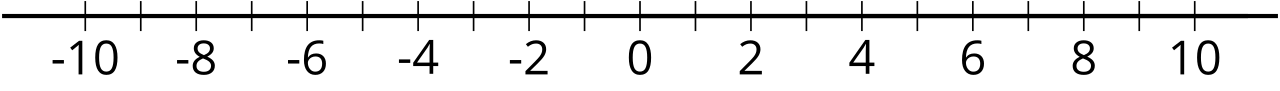 Explain why  has no real solutions.Which value is closest to ?-53(From Unit 3, Lesson 5.)Which is a solution to the equation ?-191921The equation has no solutions.(From Unit 3, Lesson 7.)Select all equations for which -64 is a solution.(From Unit 3, Lesson 8.)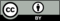 © CC BY 2019 by Illustrative Mathematics®